Týdenní plán pro 1. třídu	              Týden 4.Podpis rodičů:__________________________________________Cíl: Doplním s rodiči na konci týdne.Cíl: Doplním s rodiči na konci týdne.Cíl: Doplním s rodiči na konci týdne.Umím:Umím:Musím více procvičovat:Musím více procvičovat:ČJ: Čtení: Písmena a hlásky M, A. Slabiky MA, MÁ. Obrázkové čtení. Cvičení pro rozvoj zrakového, sluchového rozlišování, trénink orientace, náslovné obrázky, jakou hlásku slyšíš na začátku (konci) slova, vypravování ŽA do str. 19. Psaní: Zásady, držení pastelky, tužky, říkanky k psaní, uvolňovací cviky- uvolnění ruky, zápěstí, záprstí a ramenního kloubu PP do str. 15. Písanka 1 str. 6 a 13 malé m, a.   ČJ: Čtení: Písmena a hlásky M, A. Slabiky MA, MÁ. Obrázkové čtení. Cvičení pro rozvoj zrakového, sluchového rozlišování, trénink orientace, náslovné obrázky, jakou hlásku slyšíš na začátku (konci) slova, vypravování ŽA do str. 19. Psaní: Zásady, držení pastelky, tužky, říkanky k psaní, uvolňovací cviky- uvolnění ruky, zápěstí, záprstí a ramenního kloubu PP do str. 15. Písanka 1 str. 6 a 13 malé m, a.   ČJ: Čtení: Písmena a hlásky M, A. Slabiky MA, MÁ. Obrázkové čtení. Cvičení pro rozvoj zrakového, sluchového rozlišování, trénink orientace, náslovné obrázky, jakou hlásku slyšíš na začátku (konci) slova, vypravování ŽA do str. 19. Psaní: Zásady, držení pastelky, tužky, říkanky k psaní, uvolňovací cviky- uvolnění ruky, zápěstí, záprstí a ramenního kloubu PP do str. 15. Písanka 1 str. 6 a 13 malé m, a.   MA: Numerace do 10. Čísla a číslice 1-5. PS do str. 11. MA: Numerace do 10. Čísla a číslice 1-5. PS do str. 11. MA: Numerace do 10. Čísla a číslice 1-5. PS do str. 11. PRV: Pozor semafor. Dopravní značky PU do str. 9.PRV: Pozor semafor. Dopravní značky PU do str. 9.PRV: Pozor semafor. Dopravní značky PU do str. 9.AJ: Pozdravy, barvy, čísla, postavičky z učebnice, základní fráze, opakování.AJ: Pozdravy, barvy, čísla, postavičky z učebnice, základní fráze, opakování.AJ: Pozdravy, barvy, čísla, postavičky z učebnice, základní fráze, opakování.Pondělí 20.9.Úterý 21.9.Středa 22.9.Středa 22.9.Čtvrtek 23.9.Čtvrtek 23.9.Pátek 24.9.Komunitní kruh: Povídání o adaptačním výletě.Doma: Trénuji správné držení pastelky/ tužky, umím správně sedět PP str. 4-5.Doma: ČJ V PP str. 13 dokonči dva poslední šneky.MA PS str. 11- pracuj podle pokynů dole!Doma: MA Minutovky str. 1, 2- pracuj podle pokynů dole!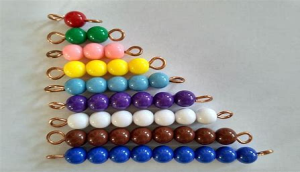 Doma: MA Minutovky str. 1, 2- pracuj podle pokynů dole!Doma: ČJ ŽA str. 19/1- čti slabiky, listy se stejnou slabikou vybarvi jednou pastelkou! Připravím si na pátek do aktovky věci na TV! Doma: ČJ ŽA str. 19/1- čti slabiky, listy se stejnou slabikou vybarvi jednou pastelkou! Připravím si na pátek do aktovky věci na TV! Dnes je TV! Mám vhodné oblečení a obuv na ven. V případě deště i do tělocvičny.Doma: ČJ ŽA str. 18-19 trénuj čtení písmen a slabik.27.9. ředitelské volno28.9. státní svátekODPOČÍVÁM!